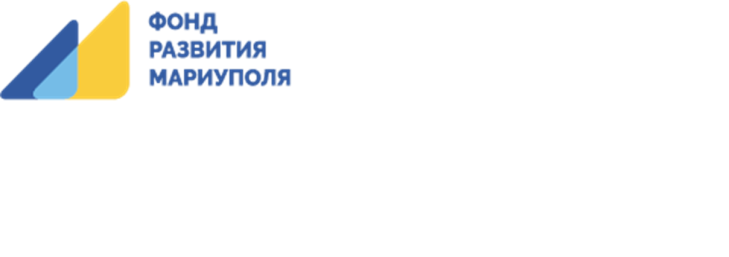 Регистрационная заявка бизнес-идеи (предложения) №_____Дата заполнения «___» _______20___г.Подал бизнес-идею (предложение)				_________________     ___________________								         (подпись)			(ФИО)Принял ответственный сотрудник ОО «ФРМ» 		_________________     ___________________								         (подпись)			(ФИО)Контактная информация инициатора бизнес-идеиДля заполнения инициатором бизнес-идеиФизическое лицо (фамилия, имя, отчество полностью)Физическое лицо-предприниматель (фамилия, имя, отчество полностью)Юридическое лицо (наименование организации полностью)Код ЕГРПОУ (для юридического лица)Основной вид деятельностиКонтактный телефонЭлектронный адресКраткое содержание бизнес-идеиДля заполнения инициатором бизнес-идеиНазвание бизнес-идеи (предложения)ПроблематикаЦелиЗадачиРешениеУпрощённый финансовый план действий (доход, расход, срок окупаемости)Необходимая сумма инвестицийСобственные средстваСрок реализацииПрограмма финансирования